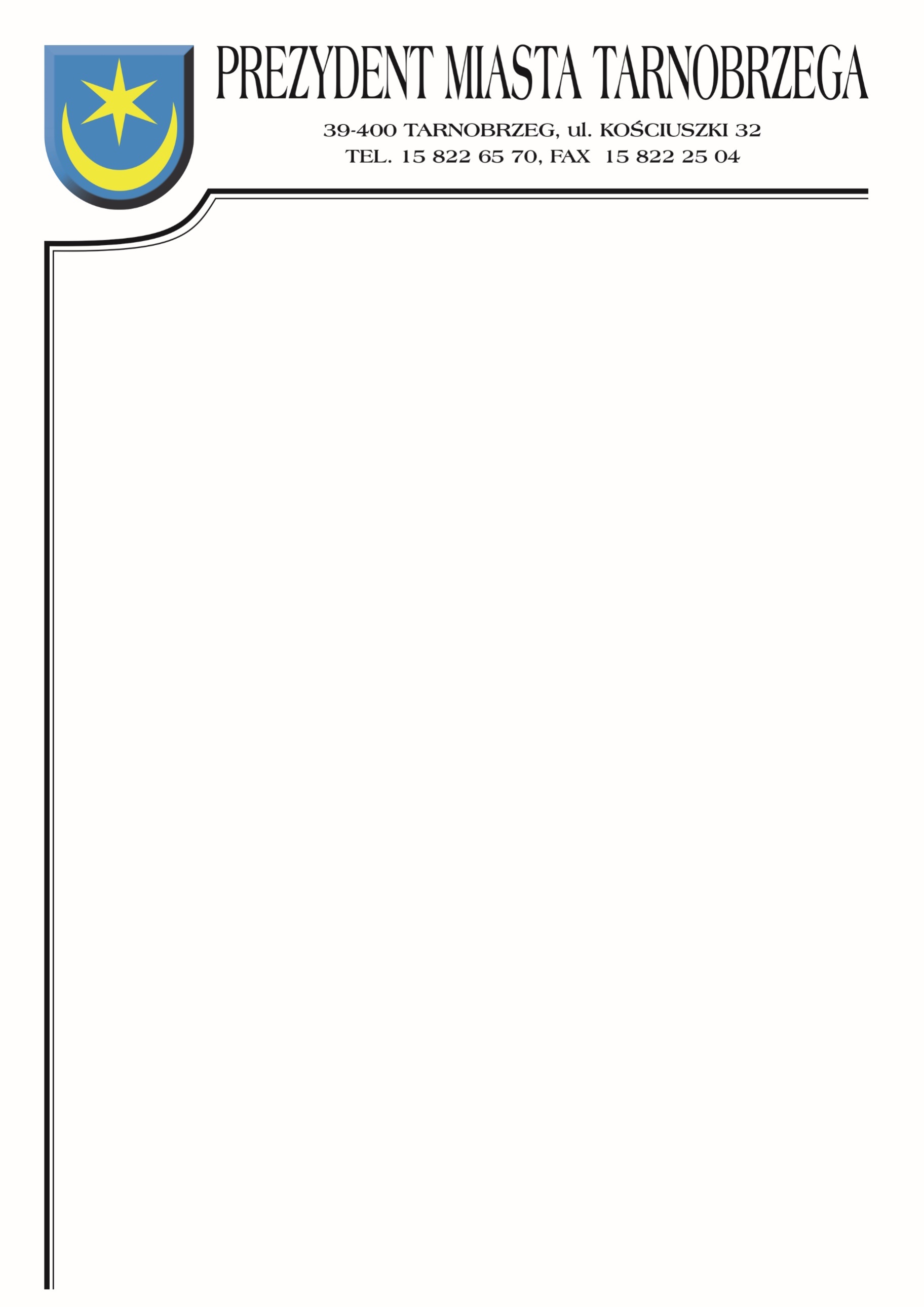 Tarnobrzeg, 9 listopada 2023r.Znak sprawy: GKŚ-I.271.27.2023ZAWIADOMIENIE O UNIEWAŻNIENIU POSTĘPOWANIADotyczy postępowania o udzielenie zamówienia na wykonanie zadania 
pn.: „Wykonywanie usług z zakresu gospodarki leśnej celem utrzymania właściwego stanu sanitarnego lasu na terenie Miasta Tarnobrzega os. Zakrzów.”Zamawiający informuje o unieważnieniu postępowania zgodnie z § 12 ust. 26 pkt 3 Regulaminu Zamówień Publicznych Urzędu Miasta Tarnobrzega, ponieważ w przedmiotowym postępowaniu oferta z najniższą ceną przewyższa kwotę, którą zamawiający zamierza przeznaczyć na sfinansowanie zamówienia.								Prezydent Miasta Tarnobrzega								Dariusz Bożek				Otrzymują: 1 x  Usługi Ogrodnicze ELITELAS Sp. z o.o.- LIDER ELITELAS – PARTNER, Durdy 14139-450 Baranów Sandomierski1 x A/aSprawę prowadzi: Łucja Kołodziej-Marek inspektor ds. zieleni miejskiej, leśnictwa i ochrony przyrody 
                                 tel. 15 81 81 219 